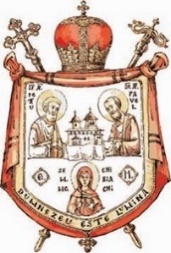                                       EPISCOPIA HUȘILOR                                             CATEDRALA    EPISCOPALĂSLUJBELE DUMNEZEIEȘTIsăvârșite în SĂPTĂMÂNA a XXX-a (ÎNTOARCERE) după POGORÂREA SFÂNTULUI DUH (08 - 14.01.2023)ORAR(AVIZIER)Posibilitatea mărturisirii păcatelor în Sfânta Taină a Spovedaniei există în fiecare zi de peste săptămână (luni-sâmbătă) între orele 07:00-09:00 şi între orele 17:00-18:30, iar în duminici şi sărbători între orele 07:30-09:20 şi între orele 17:00-19:00.             Posibilitatea primirii Sfintei Euharistii (Sfânta Împărtăşanie) de către credincioşii care s-au pregătit există la fiecare Sfântă Liturghie, la momentul corespunzător, în care diaconul (sau preotul) rosteşte chemarea: „Cu frică de Dumnezeu, cu credinţă şi cu dragoste să vă apropiaţi”.             Pregătirea pentru împărtăşirea cu Sfântul Trup şi Sânge al Domnului constă în: împăcarea cu toţi semenii, mărturisirea cu căinţă a păcatelor şi dezlegarea (iertarea) lor în Sfânta Taină a Spovedaniei, post conform rânduielii Bisericii Ortodoxe, abstinenţă conjugală, ajunare de la miezul nopţii până după Sf. Liturghie, citirea „Canonului şi a rugăciunilor dinainte de Sfânta Împărtăşanie” şi participarea la Sfânta Liturghie. Liturghisitori:                                                                                                                                                   Catedrala este deschisă între orele:Protosinghel SERAFIMDiac.  VLĂDUȚ-ALEXANDRU                                                                                  - 07:00 -  21:00 - duminica și sărbătoriDuhovnic:                                                                                                                       -  06:30 - 21:00 - în zilelele de peste săptămânăProtosinghel TEOTIMDuminică, 8 IANUARIE –  Sf. Cuv. Gheorghe Hozevitul; Sf. Cuv. Domnica Duminica după Botezului Domnului; Ap. Efeseni 4, 7-13; Ev. Matei 4, 12-17 (Începutul propovăduirii Domnului); glas 5, voscr. 8-ora 1700- 1845 (sâmbătă seara) – Vecernia mare cu Litie-ora 0800- 0930 (duminică dimineaţa) – Utrenia -ora 0930-1200–Dumnezeiasca Liturghie a Sf. Ioan Gură de AurPredicator: Protosinghel SERAFIMLuni,  9 IANUARIE -Sf. Mc. Polieuct; Sf. Ier. Petru, episcopul Sevastiei- ora 1700-1820 (duminică seara) – Vecernia,  Paraclisul Maicii Domnului- ora 0700- 0800 (luni dimineaţa) – Utrenia- ora 0800 - 0945 – Dumnezeiasca Liturghie a Sf. Ioan Gură de AurMarţi, 10 IANUARIE - Sf. Ier. Grigorie, episcopul Nyssei; †) Sf. Cuv. Antipa de la Calapodeşti; Sf. Ier. Dometian, episcopul Melitinei- ora 1700- 1830 (luni seara) – Vecernia mare cu Litie - ora 0700 - 0815 (marți dimineaţa) – Utrenia - ora 0815 - 1000–Dumnezeiasca Liturghie a Sf. Ioan Gură de AurMiercuri, 11 IANUARIE  -† Sf. Cuv. Teodosie, începătorul vieţii călugăreşti de obşte din Palestina; Sf. Cuv. Vitalie- ora 1700- 1830 (marți seara) – Vecernia mare cu Litie- ora 0700- 0815 (miercuri dimineaţa) – Utrenia - ora 0815- 1000 – Dumnezeiasca Liturghie a Sf. Ioan Gură de AurJoi, 12 IANUARIE - Sf. Mc. Tatiana diaconiţa şi Eutasia- ora 1700-1930 (miercuri seara) – Vecernia, Sf. Taină a Maslului; Rugăciuni de dezlegare și sănătate. - ora 0700- 0800 (joi dimineaţa) – Utrenia - ora 0800- 0945 – Dumnezeiasca Liturghie a Sf. Ioan Gură de AurVineri, 13 IANUARIE - † Sf. Mc. Ermil şi Stratonic; Sf. Ier. Iacob, episcop de Nisibe- ora 1700-1830 (joi seara) –  Vecernia mare cu Litie- ora 0700- 0815 (vineri dimineaţa) – Utrenia- ora 0815- 1000  – Dumnezeiasca Liturghie a Sf. Ioan Gură de Aur Sâmbătă, 14 IANUARIE - Odovania praznicului Botezului Domnului; Sf. Cuv. Mucenici din Sinai şi Rait; Sf. Nina, luminătoarea Georgiei- ora 2200-0030 (vineri seara) – Priveghere de noapte  (A Sf. Acoperamânt al MD) - ora 0030-0230 –Dumnezeiasca Liturghie a Sf. Ioan Gură de Aur- ora 1015- 1050 (sâmbătă dimineaţa) – PARASTAS